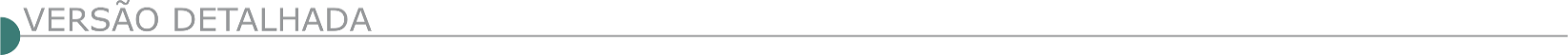 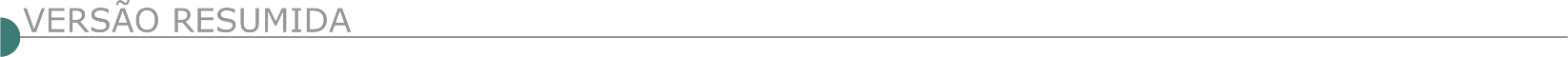 ESTADO DE GOIÁSAGÊNCIA GOIANA DE INFRAESTRUTURA E TRANSPORTES - CONCORRÊNCIA  PÚBLICA Nº 6/2023Objeto: Construção de Ponte sobre o Rio Crixás - Mirim, na rodovia go-347, trecho: Mozarlândia / Crixás, que fará realizar na sala da gerência de licitação , em sua sede situada à Av. Governador José Ludovico de Almeida, n.º 20 (BR-153, KM 3,5), Conjunto Caiçara, nesta Capital - Telefones: (62) 3265-4052/4228. Abertura marcada às 09:00 horas do dia 17 de março de 2023. O edital e seus anexos estão disponíveis, aos interessados, no site www.goinfra.go.gov.br.ESTADO DE MATO GROSSOSECRETARIA DE ESTADO DE INFRAESTRUTURA E LOGÍSTICA - RDC ELETRÔNICO EDITAL nº 3/2023 Objeto: Execução dos serviços de Implantação e Pavimentação da rodovia MT-010, Trecho: Entr. MT-160 (B)- Entr. MT-488, subtrecho: Rio Arinos (Div. São José do Rio Claro/Nova Mutum) - Entr. MT-488, com extensão de 58,97 km. O Edital será disponibilizado no dia 13/02/2023, a partir das 14:00 horas, pelo site www.sinfra.mt.gov.br, acessando o menu "documentos" e o submenu "licitações e editais", ou www.comprasgovernamentais.gov.br. Entrega das propostas: à partir de 13/02/2023 às 08:00 horas no site www.comprasnet.gov.br. Abertura das propostas: 08/03/2023 às 08:30 horas no site www.comprasnet.gov.br. Informações gerais: telefone: (65) 3613-0529 e-mail: cpl@sinfra.mt.gov.br.ESTADO DE MINAS GERAISCESAMA - COMPANHIA DE SANEAMENTO MUNICIPAL - LICITAÇÃO ELETRÔNICA Nº 009/22 Objeto: Execução dos Interceptores de Esgoto IP 02/03 Independência e Mariano Procópio, referentes às obras complementares da ampliação do sistema de esgotamento sanitário do município de Juiz de Fora, Estado de Minas Gerais, que atenderá a diversos bairros da cidade. Data da abertura: 09/03/2023 às 09:00 horas. Local: no sítio https://www.gov.br/compras/pt-br/. Recebimento das propostas: a partir da data da divulgação do Edital no portal https://www.gov.br/compras/pt-br/. O Edital encontra-se disponível para download no Portal de Compras do Governo Federal, no endereço https://www.gov.br/compras/pt-br/ e no site da Cesama: http://www.cesama.com.br e também poderá ser retirado gratuitamente, mediante apresentação de dispositivo para cópia, no Departamento de Licitações e Assessoria de Contratos, na Sede da CESAMA. Informações: Telefones (32) 3692- 9198/ 9199 / 9200 / 9201, fax (32) 3692-9202 ou pelo e-mail licita@cesama.com.br.PREFEITURA MUNICIPAL DE ALAGOA - TOMADA DE PREÇOS N° 01 Objeto: Execução de calçamento em pavimento intertravado em bloco sextavado, rede de drenagem pluvial e sinalização viária em estrada vicinal de acesso do município de alagoa ao município de Aiuruoca, zona rural, município de Alagoa/MG. A abertura da habilitação e propostas será no dia 14/03/2023 às 9h30 horas na Prefeitura Municipal de Alagoa/MG. Maiores informações poderão ser obtidas junto à comissão de licitação, no Paço Municipal, sito a Praça Manoel Mendes de Carvalho, 164, Centro, Alagoa/MG das 09:00hs as 17:00hs no telefone (035) 3366- 1448 e no site www.alagoa.mg.gov.br.PREFEITURA MUNICIPAL DE ALVORADA DE MINAS - CONCORRÊNCIA PÚBLICA Nº 01/2023 Objeto: Execução dos serviços de pavimentação asfáltica de Rodovia Municipal do Trecho que liga a sede do município de Alvorada de Minas à MG-010, com extensão de 7.612,23 m. Entrega dos envelopes de habilitação e proposta no dia 20/03/2023 10:00 horas. Aos interessados, demais informações bem como edital completo estará à disposição no site http://www.alvoradademinas.mg.gov.br - Prefeitura Municipal de Alvorada de Minas, situada à Av. José Madureira Horta, 190 - Centro, ou através do telefone nº (31) 3862-1121 em horário comercial.PREFEITURA MUNICIPAL DE BAMBUÍ - TOMADA DE PREÇO 003-2023 Objeto: Execução de implantação asfáltica em vias urbanas no Município de Bambuí. Abertura dia 06/03/2023, às 14:00 horas, na sala da Gerência de Licitações, no prédio da Prefeitura Municipal de Bambuí/MG. Local para informações e retirada do edital: Sede da Prefeitura ou pelo site www.bambui.mg.gov.br. Telefone: (37) 3431-5496.PREFEITURA MUNICIPAL DE EXTREMA - CONCORRÊNCIA PÚBLICA Nº 000004/2023 Objeto: Execução De Terraplenagem Do Futuro Residencial De Interesse Social. Realizar às 09:00 horas do dia 17 de março de 2023, na Secretaria Municipal de Turismo, situada à Rodovia Fernão Dias, KM 942 - Bairro dos Tenentes - Extrema MG, Tenentes Vi, No Bairro Do Tenentes - Extrema-MG.TOMADA DE PREÇOS Nº 000003/2023 Objeto: Construção de Fechamento em Gradil e Instalação de Reservatório de Água do Centro Comunitário do Bairro do Salto do Meio e Instalação de Janela Veneziana Industrial na Área das Quadras do Extrema Futebol Clube. Realizar às 09:00 horas do dia 28 de fevereiro de 2023, na Secretaria Municipal de Turismo, situada à Rodovia Fernão Dias, KM 942 - Bairro dos Tenentes - Extrema MG.CONCORRÊNCIA PÚBLICA Nº 000003/2023Objeto: Contratação De Empresa com fornecimento de material e mão de obra para Construção do Novo Cemitério Municipal Parque Jardim, Extrema-MG. Realizar às 09:00 horas do dia 16 de março de 2023,na Secretaria Municipal de Turismo, situada à Rodovia Fernão Dias, KM 942 - Bairro dos Tenentes - Extrema MG.CONCORRÊNCIA PÚBLICA Nº 000002/2023 Objeto: Contratação de empresa para fornecimento de materiais e mão de obra para construção do Centro de Educação Infantil Municipal, localizado no bairro da Roseira, contemplando serviços de fundação, estrutura, acabamentos em geral, sistema de proteção contra incêndio e pânico e fechamento externo em sua totalidade. Realizar às 09:00 horas do dia 15 de março de 2023, na Secretaria Municipal de Turismo, situada à Rodovia Fernão Dias, KM 942 - Bairro dos Tenentes - Extrema MG.PREFEITURA MUNICIPAL DE FRANCISCO DUMONT - TOMADA DE PREÇO 001/23 Objeto: Execução de serviços de Construção de 07  praças no Município de Francisco Dumont, através do projeto de construção de praças do programa BDMG Municípios 2021 - BDMG Urbaniza, no valor total estimado de R$ 798.677,59. Critério de julgamento será o de menor preço Global, do tipo empreitada por preço Global. Entrega dos Envelopes: Até as 08:00 horas do dia 07/03/23. Abertura dos envelopes: 08:30 horas do dia 07/03/23 – Edital disponível no site: https://www.franciscodumont.mg.gov.br/transparencia/licitacoes-e-contratos. PREFEITURA MUNICIPAL DE GONÇALVES - TOMADA DE PREÇOS Nº 001/2023Objeto: Execução de obra de pavimentação com blocos de cimento em vias vicinais. Data limite para entrega dos envelopes e abertura da primeira sessão: 28/02/2023, às 08h30min. Edital disponível em: www.goncalves.mg.gov.br. Informações: marcio@goncalves.mg.gov.br ou luana.marcio.licitacao@gmail.com.PREFEITURA MUNICIPAL DE ITAMARANDIBA - CONCORRÊNCIA ELETRÔNICA Nº 0001/2023Objeto: Realização de obra referente a reforma da nova sede da secretária de desenvolvimento urbano e rural e construção do refeitório, ambos na sede da prefeitura municipal de Itamarandiba MG. Início Recebimento propostas à partir de: 13/02/2023. Início da sessão de lances: 02.03.2023 as 09:00 horas no site http://licitar.digital. Os interessados poderão retirar gratuitamente o edital completo nos sites http://licitar.digital, www.itamarandiba.mg.gov.br ou através do e-mail: licitacao@itamarandiba.mg.gov.br. Informações e esclarecimentos: (38) 3521.1063.CONCORRÊNCIA ELETRÔNICA Nº 0002/2023 Objeto: Realização de obra de terraplanagem do distrito industrial de Itamarandiba MG. Início Recebimento propostas à partir de: 13/02/2023. Início da sessão de lances: 02.03.2023 as 11:00 horas no site http://licitar.digital. Os interessados poderão retirar gratuitamente o edital completo nos  sites http://licitar.digital, www.itamarandiba.mg.gov.br ou através do e-mail: licitacao@itamarandiba.mg.gov.br. Informações e esclarecimentos: (38) 3521.1063.PREFEITURA MUNICIPAL DE JURUAIA - CONCORRÊNCIA Nº 1/2023 PRC 006/2023Objeto: Conclusão das obras da escola FNDE Projeto Espaço Educativo Urbano 12 salas de aula - ID 1081648, com recursos do FNDE. Realização: 24/03/2023, pela plataforma AMMLicita. Realização da sessão as 08h30min. O edital na íntegra será disponibilizado no site www.juruaia.mg.gov.br para conhecimento dos interessados. Dúvidas poderão ser esclarecidas através do e-mail licitacao@juruaia.mg.gov.br ou pelo telefone (35) 3553-1211.PREFEITURA MUNICIPAL DE  LAGOA SANTA - CONCORRÊNCIA PÚBLICA 001/2023 Objeto: Realização da obra de construção da Farmácia de Minas com recurso advindos da Resolução 3727/2013 e recurso próprio da Prefeitura Municipal de Lagoa Santa, com fornecimento de materiais, equipamentos necessários e mão de obra, no dia 16/03/2023 às 09h30min, com recebimento dos envelopes até 09:00 horas.  O edital na íntegra estará disponível na Rua São João, 290 – Centro, no horário de 12:00 às 17:00 horas ou no site www.lagoasanta.mg.gov.br. PREFEITURA MUNICIPAL DE  MADRE DE DEUS DE MINAS - TOMADA DE PREÇOS N° 01/2023.Objeto: Execução de obra de Complexo Esportivo no município, seguindo em estrema conformidade, os projetos e normas técnicas. Entrega de Envelopes e Sessão Pública dia 02/03/2023. Horário: 09:00 horas. Informações Telefone: (032) 3338-1482.PREFEITURA MUNICIPAL DE MARIA DA FÉ - PREGÃO PRESENCIAL RP Nº007/2023Objeto: Reforma de ampliação de prédios dos postos de saúde, na zona urbana e rural deste Município e prédios da Escolas Municipais, zona urbana e rural, em atendimento à Secretaria Municipal de Saúde e Secretaria Municipal de Educação. Abertura: 28/02/2023 às 13:00 horas. O edital encontra-se no site: www.mariadafe.mg.gov.brPREFEITURA MUNICIPAL DE MARMELÓPOLIS - TOMADA DE PREÇOS Nº 01/2023Objeto: Execução de calçamento em bloquete e drenagem pluvial, conforme convênio SEGOV nº1491001151/2020 (Rua Projetada Bairro Sertão). Data: 09/03/2023 às 09:00 horas.PREFEITURA MUNICIPAL DE MORRO DO PILAR - TOMADA DE PREÇO Nº 001-2023 Objeto: Execução de obra de pavimentação em bloquetes sextavados de concreto e com face superior plana, com dimensões aproximadas de 25 cm X 25 cm X 8 cm, de modo que 17 bloquetes perfaçam 1 m2, de trecho da estrada vicinal que liga o Município de Morro do Pilar ao Município de Santo Antônio do Rio Abaixo. Data de abertura 02/03/2023 as 09:00 horas. As informações poderão ser prestadas pelo telefone (31) 38665249 ou através do e-mail: licitacao@morrodopilar.mg.gov.br. PREFEITURA MUNICIPAL DE PATROCÍNIO - TOMADA DE PREÇOS Nº 6/2023Objeto: Construção de nova escola localizada no Bairro Nações. A Prefeitura Municipal de Patrocínio torna público que no dia 14 de março de 2023 às 09:00 horas, no departamento de compras na Praça Olímpio Garcia Brandão, nº 1.452 na cidade de Patrocínio/ MG. Cópias de Edital e informações complementares serão obtidas junto a Comissão Permanente de Licitação, no endereço acima referido, no e-mail: licitacao@patrocinio.mg.gov.br e no portal do município.PREFEITURA MUNICIPAL DE PIUMHI – TOMADA DE PREÇOS Nº 01/2023Objeto: Execução da obra de recapeamento asfáltico em trechos das Ruas Severo Veloso, Salviano Damasceno e Antônio Goulart Silva, neste Município de Piumhi/MG, conforme Projetos. A data final para protocolização dos envelopes será até às 08:30 horas do dia 02/03/2023 e o início da sessão às 09:00 horas da mesma data. Informações através do site: http://prefeiturapiumhi.mg.gov.br/editais/, ou na sede da Prefeitura de 08:00 horas às 16:00 horas, pelo telefone (37)3371- 9222.PREFEITURA MUNICIPAL DE RIBEIRÃO DAS NEVES - CONCORRÊNCIA PÚBLICA Nº 119/2022 Objeto: Construção de uma escola no bairro Florença. A nova data para realização de sessão será dia 17/03/2023 às 09:00 horas. Edital: encontra disponível no site www.ribeiraodasneves.mg.gov.br.SAAE - SERVIÇO AUTÔNOMO DE ÁGUA E ESGOTO - PREGÃO ELETRÔNICO Nº 001/2023Objeto: Contratação de serviços de abertura de valas com escavação mecânica através de retroescavadeira, locação de caminhão pipa com capacidade de 10.000 litros para transporte de água para consumo humano. A sessão irá ser realizada no dia 27/02/2023, às 14 horas. Os interessados poderão retirar o edital no site: www.licitardigital.com.br ou www.saaeitambacuri.com.br. Informações complementares poderão ser obtidas através do telefone (33) 3511-1406 ou (33) 984492518.SERVIÇO SOCIAL DA INDÚSTRIA DEPARTAMENTO REGIONAL DE MINAS GERAIS - AVISO DE PRORROGAÇÃO - CONCORRÊNCIA SESI N.º 6633.2023.NLI.PP.0005.Objeto: Construção do novo edifício escolar, de quatro pavimentos e reforma geral dos prédios já existentes, ambos com área de intervenção aproximada de 2845 m², localizada na Rua Benedito Freire da Paz, n.º 197, Bairro Boa Esperança, CEP 33035-230, em Santa Luzia - MG. Entrega dos envelopes: Até às 10h00min do dia 28 de fevereiro de 2023. Abertura dos envelopes de habilitação: às 10h00min do dia 28 de fevereiro de 2023.Edital e suas alterações e retificações, estão disponíveis pela internet, no endereço https://compras.fiemg.com.br/.ESTADO DE PERNAMBUCOADMINISTRAÇÃO REGIONAL DE PERNAMBUCO - CONCORRÊNCIA Nº CC001CPL2023Objeto: Ampliação do Senac Garanhuns, sito Travessa Maria Ramos, 22, Heliópolis, Garanhuns/PE, realizará, às 09:00 horas, do dia 28 de fevereiro de 2023, de forma remota, via internet, através da Conexão Teams (Plataforma de Web conferência - Microsoft Teams) e, de forma presencial, no SENAC/PE, situado na Avenida Visconde de Suassuna, nº 500, Centro Administrativo, Sala do Piso 02 (P2), Santo Amaro, Recife/PE, CEP 50.050-540. Os interessados poderão adquirir o edital através do site www.pe.senac.br. Para esclarecimentos, entrar em contato com a Comissão Permanente de Licitação, das 08h às 17:00 horas, telefones (81) 3413- 6654/6613, ou através do endereço eletrônico licitacao@pe.senac.br.ESTADO DE PARANÁSANEPAR - COMPANHIA DE SANEAMENTO DO PARANÁ - AVISO DE LICITAÇÃO N° 40/23 Objeto: Execução de Obra Elétrica para melhorias no Sistema de Abastecimento de agua do município de Ibaiti, compreendendo fornecimento e instalação de quadros de comando, ramais alimentadores e sistema de comunicação, com fornecimento de materiais, conforme anexos do edital. Disponibilidade do Edital: de 13/02/2023 até às 17:00 horas do dia 20/04/2023. Limite de Protocolo das Propostas: 24/04/2023 às 14:00 horas. Abertura da Licitação: 24/04/2023 às 15:00 horas. Informações Complementares: Podem ser obtidas na Sanepar, à Rua Engenheiros Rebouças, 1376 - Curitiba/PR, Fones (41) 3330-3910 / 3330-3128 ou FAX (41) 3330-3200, ou no site http://licitacao.sanepar.com.br.AVISO DE LICITAÇÃO N° 41/23 Objeto: Execução de Obra de Ampliação do Sistema de Esgotamento Sanitário, no município de Tibagi, destacando-se execução de rede coletora e estações elevatórias, com fornecimento de materiais. Disponibilidade do Edital: de 13/02/2023 até às 17:00 horas do dia 20/04/2023. Limite de Protocolo das Propostas: 24/04/2023 às 09:00 horas. Abertura da Licitação: 24/04/2023 às 10:00 horas. Informações Complementares: Podem ser obtidas na Sanepar, à Rua Engenheiros Rebouças, 1376 - Curitiba/PR, Fones (41) 3330-3910 / 3330-3128 ou FAX (41) 3330-3200, ou no site http://licitacao.sanepar.com.br.- PATROCÍNIO INSTITUCIONAL-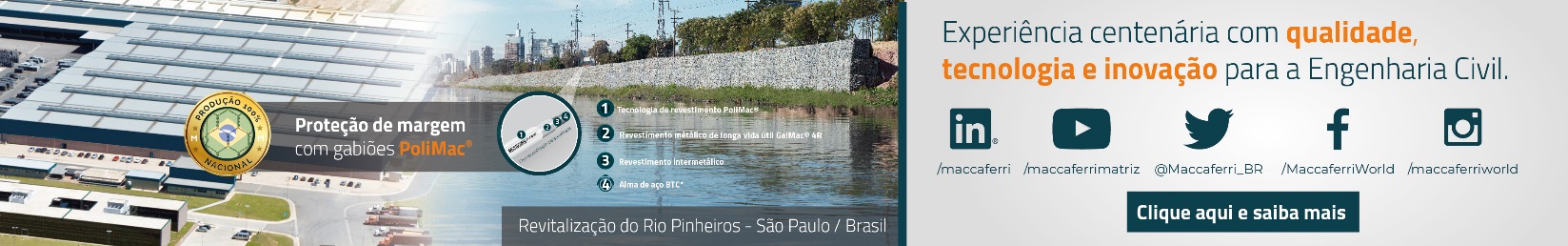 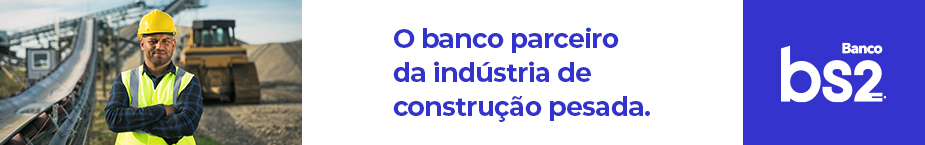 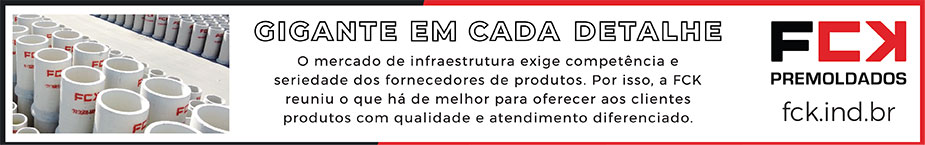 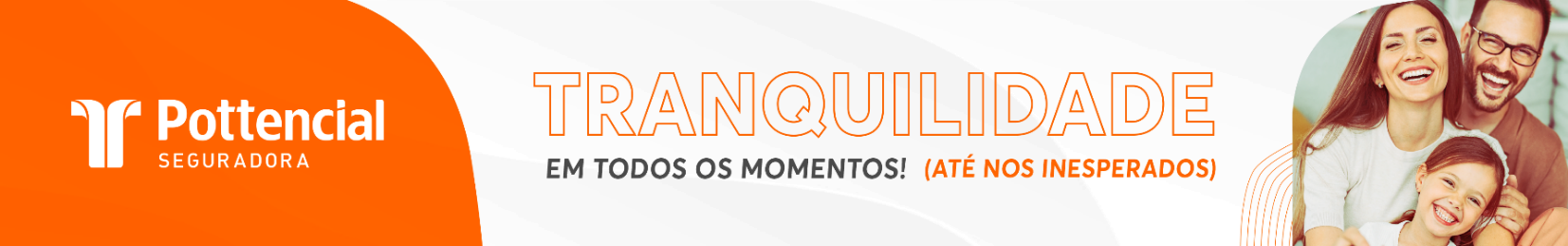 - PUBLICIDADE -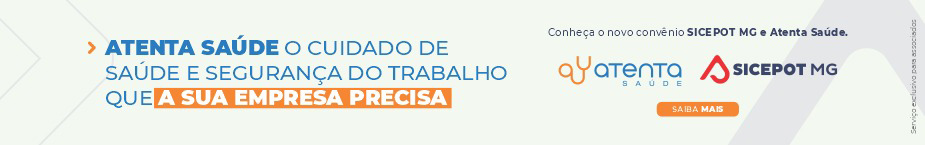 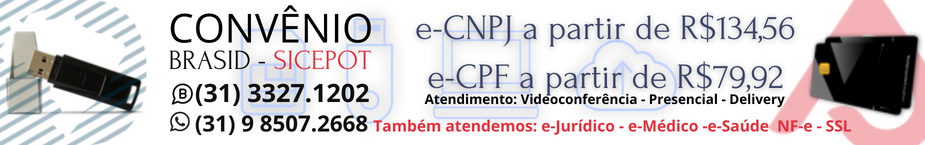 ÓRGÃO LICITANTE: COPASA-MGÓRGÃO LICITANTE: COPASA-MGEDITAL: Nº  CPLI. 1120220223Endereço: Rua Carangola, 606, térreo, bairro Santo Antônio, Belo Horizonte/MG.Informações: Telefone: (31) 3250-1618/1619. Fax: (31) 3250-1670/1317. E-mail: Endereço: Rua Carangola, 606, térreo, bairro Santo Antônio, Belo Horizonte/MG.Informações: Telefone: (31) 3250-1618/1619. Fax: (31) 3250-1670/1317. E-mail: Endereço: Rua Carangola, 606, térreo, bairro Santo Antônio, Belo Horizonte/MG.Informações: Telefone: (31) 3250-1618/1619. Fax: (31) 3250-1670/1317. E-mail: OBJETO: execução, com fornecimento parcial de materiais, das obras e serviços remanescentes da primeira etapa de implantação da segunda etapa do sistema de esgotamento sanitário de Visconde do Rio Branco / MG. OBJETO: execução, com fornecimento parcial de materiais, das obras e serviços remanescentes da primeira etapa de implantação da segunda etapa do sistema de esgotamento sanitário de Visconde do Rio Branco / MG. DATAS: Entrega : 13/03/2023 às 08:30Abertura: 13/03/2023 às 08:30Prazo de execução:  16 meses.VALORESVALORESVALORESValor Estimado da ObraCapital Social Igual ou SuperiorCapital Social Igual ou SuperiorR$ 5.731.589,00--CAPACIDADE TÉCNICA-PROFISSIONAL:  a) Rede de esgoto ou pluvial com diâmetro nominal (DN) igual ou superior a 200 (duzentos);  b) Estação Elevatória de Esgoto com potência igual ou superior a 5 (cinco) cv ou vazão igual ou superior a 20 (vinte) l/s; c) Ligação Predial de Esgoto. CAPACIDADE TÉCNICA-PROFISSIONAL:  a) Rede de esgoto ou pluvial com diâmetro nominal (DN) igual ou superior a 200 (duzentos);  b) Estação Elevatória de Esgoto com potência igual ou superior a 5 (cinco) cv ou vazão igual ou superior a 20 (vinte) l/s; c) Ligação Predial de Esgoto. CAPACIDADE TÉCNICA-PROFISSIONAL:  a) Rede de esgoto ou pluvial com diâmetro nominal (DN) igual ou superior a 200 (duzentos);  b) Estação Elevatória de Esgoto com potência igual ou superior a 5 (cinco) cv ou vazão igual ou superior a 20 (vinte) l/s; c) Ligação Predial de Esgoto. CAPACIDADE OPERACIONAL: a) Rede de esgoto ou pluvial com diâmetro nominal (DN) igual ou superior a 150 (cento e cinquenta) e com extensão igual ou superior a 2.000 (dois mil) m; b) Rede de esgoto ou pluvial com tubulação de PVC e/ou manilha cerâmica e/ou concreto e/ou ferro fundido, com diâmetro nominal (DN) igual ou superior a 250 (duzentos e cinquenta) e com extensão igual ou superior a 100 (cem) m; c) Estação Elevatória de Esgoto com potência igual ou superior a 5 (cinco) cv ou vazão igual ou superior a 20 (vinte) l/s;  d) Ligação Predial de Esgoto com quantidade igual ou superior a 400 (quatrocentas) un; e) Pavimento asfáltico (CBUQ e/ou PMF) com quantidade igual ou superior a 1.400 (um mil e quatrocentos) m²; f) Transporte de material com quantidade igual ou superior a 36.000 (trinta e seis mil) m³ x km; g) Estrutura de escoramento de vala por qualquer processo, com quantidade igual ou superior a 5.000 (cinco mil) m². CAPACIDADE OPERACIONAL: a) Rede de esgoto ou pluvial com diâmetro nominal (DN) igual ou superior a 150 (cento e cinquenta) e com extensão igual ou superior a 2.000 (dois mil) m; b) Rede de esgoto ou pluvial com tubulação de PVC e/ou manilha cerâmica e/ou concreto e/ou ferro fundido, com diâmetro nominal (DN) igual ou superior a 250 (duzentos e cinquenta) e com extensão igual ou superior a 100 (cem) m; c) Estação Elevatória de Esgoto com potência igual ou superior a 5 (cinco) cv ou vazão igual ou superior a 20 (vinte) l/s;  d) Ligação Predial de Esgoto com quantidade igual ou superior a 400 (quatrocentas) un; e) Pavimento asfáltico (CBUQ e/ou PMF) com quantidade igual ou superior a 1.400 (um mil e quatrocentos) m²; f) Transporte de material com quantidade igual ou superior a 36.000 (trinta e seis mil) m³ x km; g) Estrutura de escoramento de vala por qualquer processo, com quantidade igual ou superior a 5.000 (cinco mil) m². CAPACIDADE OPERACIONAL: a) Rede de esgoto ou pluvial com diâmetro nominal (DN) igual ou superior a 150 (cento e cinquenta) e com extensão igual ou superior a 2.000 (dois mil) m; b) Rede de esgoto ou pluvial com tubulação de PVC e/ou manilha cerâmica e/ou concreto e/ou ferro fundido, com diâmetro nominal (DN) igual ou superior a 250 (duzentos e cinquenta) e com extensão igual ou superior a 100 (cem) m; c) Estação Elevatória de Esgoto com potência igual ou superior a 5 (cinco) cv ou vazão igual ou superior a 20 (vinte) l/s;  d) Ligação Predial de Esgoto com quantidade igual ou superior a 400 (quatrocentas) un; e) Pavimento asfáltico (CBUQ e/ou PMF) com quantidade igual ou superior a 1.400 (um mil e quatrocentos) m²; f) Transporte de material com quantidade igual ou superior a 36.000 (trinta e seis mil) m³ x km; g) Estrutura de escoramento de vala por qualquer processo, com quantidade igual ou superior a 5.000 (cinco mil) m². ÍNDICES ECONÔMICOS: conforme edital.ÍNDICES ECONÔMICOS: conforme edital.ÍNDICES ECONÔMICOS: conforme edital.OBSERVAÇÕES: Mais informações e o caderno de licitação poderão ser obtidos, gratuitamente, através de download no endereço: www.copasa.com.br (link: licitações e contratos/licitações, pesquisar pelo número da licitação), a partir do dia 14/02/2023.OBSERVAÇÕES: Mais informações e o caderno de licitação poderão ser obtidos, gratuitamente, através de download no endereço: www.copasa.com.br (link: licitações e contratos/licitações, pesquisar pelo número da licitação), a partir do dia 14/02/2023.OBSERVAÇÕES: Mais informações e o caderno de licitação poderão ser obtidos, gratuitamente, através de download no endereço: www.copasa.com.br (link: licitações e contratos/licitações, pesquisar pelo número da licitação), a partir do dia 14/02/2023. ÓRGÃO LICITANTE: SMOBI ÓRGÃO LICITANTE: SMOBI ÓRGÃO LICITANTE: SMOBIEDITAL: PREGÃO ELETRÔNICO - 100/2022EDITAL: PREGÃO ELETRÔNICO - 100/2022Endereço: Rua dos Guajajaras, 1107 – 14° andar - Centro, Belo Horizonte - MG, 30180-105Informações: Telefone: (31) 3277-8102 - (31) 3277-5020 - Sites: www.licitacoes.caixa.gov.br e www.pbh.gov.br - E-mail cpl.sudecap@pbh.gov.br Endereço: Rua dos Guajajaras, 1107 – 14° andar - Centro, Belo Horizonte - MG, 30180-105Informações: Telefone: (31) 3277-8102 - (31) 3277-5020 - Sites: www.licitacoes.caixa.gov.br e www.pbh.gov.br - E-mail cpl.sudecap@pbh.gov.br Endereço: Rua dos Guajajaras, 1107 – 14° andar - Centro, Belo Horizonte - MG, 30180-105Informações: Telefone: (31) 3277-8102 - (31) 3277-5020 - Sites: www.licitacoes.caixa.gov.br e www.pbh.gov.br - E-mail cpl.sudecap@pbh.gov.br Endereço: Rua dos Guajajaras, 1107 – 14° andar - Centro, Belo Horizonte - MG, 30180-105Informações: Telefone: (31) 3277-8102 - (31) 3277-5020 - Sites: www.licitacoes.caixa.gov.br e www.pbh.gov.br - E-mail cpl.sudecap@pbh.gov.br Endereço: Rua dos Guajajaras, 1107 – 14° andar - Centro, Belo Horizonte - MG, 30180-105Informações: Telefone: (31) 3277-8102 - (31) 3277-5020 - Sites: www.licitacoes.caixa.gov.br e www.pbh.gov.br - E-mail cpl.sudecap@pbh.gov.br Objeto: Execução dos serviços e intervenções de manutenção e tratamento para estabilização de Talude na Estação Pampulha, Talude que faz divisa da avenida Portugal com o prédio administrativo da Estação Pampulha, compreendendo: demolições, movimentação de terra, contenções e alvenaria.Objeto: Execução dos serviços e intervenções de manutenção e tratamento para estabilização de Talude na Estação Pampulha, Talude que faz divisa da avenida Portugal com o prédio administrativo da Estação Pampulha, compreendendo: demolições, movimentação de terra, contenções e alvenaria.Objeto: Execução dos serviços e intervenções de manutenção e tratamento para estabilização de Talude na Estação Pampulha, Talude que faz divisa da avenida Portugal com o prédio administrativo da Estação Pampulha, compreendendo: demolições, movimentação de terra, contenções e alvenaria.DATAS: RECEBIMENTO DAS PROPOSTAS EXCLUSIVAMENTE POR MEIO ELETRÔNICO: ATÉ AS 10:00H DO DIA 01/03/2023. JULGAMENTO DAS PROPOSTAS EM MEIO ELETRÔNICO: A PARTIR DAS 10:00H DO DIA 01/03/2023.DATAS: RECEBIMENTO DAS PROPOSTAS EXCLUSIVAMENTE POR MEIO ELETRÔNICO: ATÉ AS 10:00H DO DIA 01/03/2023. JULGAMENTO DAS PROPOSTAS EM MEIO ELETRÔNICO: A PARTIR DAS 10:00H DO DIA 01/03/2023.Valor Estimado da ObraCapital SocialGarantia de PropostaGarantia de PropostaValor do EditalR$ 400.790,85R$ -R$ -R$ -R$ -CAPACIDADE TÉCNICA: 13.2.3.2. Atestado de Capacidade Técnico-Profissional fornecido por pessoa jurídica de direito público ou privado, devidamente registrado na entidade profissional competente, de que o profissional, comprovadamente integrante do quadro permanente do Licitante, executou, na qualidade de responsável técnico, serviços de contenção em concreto projetado.CAPACIDADE TÉCNICA: 13.2.3.2. Atestado de Capacidade Técnico-Profissional fornecido por pessoa jurídica de direito público ou privado, devidamente registrado na entidade profissional competente, de que o profissional, comprovadamente integrante do quadro permanente do Licitante, executou, na qualidade de responsável técnico, serviços de contenção em concreto projetado.CAPACIDADE TÉCNICA: 13.2.3.2. Atestado de Capacidade Técnico-Profissional fornecido por pessoa jurídica de direito público ou privado, devidamente registrado na entidade profissional competente, de que o profissional, comprovadamente integrante do quadro permanente do Licitante, executou, na qualidade de responsável técnico, serviços de contenção em concreto projetado.CAPACIDADE TÉCNICA: 13.2.3.2. Atestado de Capacidade Técnico-Profissional fornecido por pessoa jurídica de direito público ou privado, devidamente registrado na entidade profissional competente, de que o profissional, comprovadamente integrante do quadro permanente do Licitante, executou, na qualidade de responsável técnico, serviços de contenção em concreto projetado.CAPACIDADE TÉCNICA: 13.2.3.2. Atestado de Capacidade Técnico-Profissional fornecido por pessoa jurídica de direito público ou privado, devidamente registrado na entidade profissional competente, de que o profissional, comprovadamente integrante do quadro permanente do Licitante, executou, na qualidade de responsável técnico, serviços de contenção em concreto projetado.CAPACIDADE OPERACIONAL: 13.2.3.3. Atestado(s) de Capacidade Técnico-Operacional fornecido(s) por pessoa(s) jurídica(s) de direito público ou privado, comprovando que o Licitante executou diretamente serviços de contenção em concreto projetado, e comprovar a execução das seguintes atividades relevantes: a. Concreto projetado: 10m³; b. Execução de grampo para solo grampeado: 130m.CAPACIDADE OPERACIONAL: 13.2.3.3. Atestado(s) de Capacidade Técnico-Operacional fornecido(s) por pessoa(s) jurídica(s) de direito público ou privado, comprovando que o Licitante executou diretamente serviços de contenção em concreto projetado, e comprovar a execução das seguintes atividades relevantes: a. Concreto projetado: 10m³; b. Execução de grampo para solo grampeado: 130m.CAPACIDADE OPERACIONAL: 13.2.3.3. Atestado(s) de Capacidade Técnico-Operacional fornecido(s) por pessoa(s) jurídica(s) de direito público ou privado, comprovando que o Licitante executou diretamente serviços de contenção em concreto projetado, e comprovar a execução das seguintes atividades relevantes: a. Concreto projetado: 10m³; b. Execução de grampo para solo grampeado: 130m.CAPACIDADE OPERACIONAL: 13.2.3.3. Atestado(s) de Capacidade Técnico-Operacional fornecido(s) por pessoa(s) jurídica(s) de direito público ou privado, comprovando que o Licitante executou diretamente serviços de contenção em concreto projetado, e comprovar a execução das seguintes atividades relevantes: a. Concreto projetado: 10m³; b. Execução de grampo para solo grampeado: 130m.CAPACIDADE OPERACIONAL: 13.2.3.3. Atestado(s) de Capacidade Técnico-Operacional fornecido(s) por pessoa(s) jurídica(s) de direito público ou privado, comprovando que o Licitante executou diretamente serviços de contenção em concreto projetado, e comprovar a execução das seguintes atividades relevantes: a. Concreto projetado: 10m³; b. Execução de grampo para solo grampeado: 130m.ÍNDICES ECONÔMICOS: conforme editalÍNDICES ECONÔMICOS: conforme editalÍNDICES ECONÔMICOS: conforme editalÍNDICES ECONÔMICOS: conforme editalÍNDICES ECONÔMICOS: conforme editalOBSERVAÇÕES: O Edital e seus anexos encontram-se disponíveis para acesso dos interessados no site da PBH, no link licitações e editais https://prefeitura.pbh.gov.br/licitacoes e no Portal de Compras do Governo Federal https://www.gov.br/compras/pt-br. Telefone: (31) 3277-5180.OBSERVAÇÕES: O Edital e seus anexos encontram-se disponíveis para acesso dos interessados no site da PBH, no link licitações e editais https://prefeitura.pbh.gov.br/licitacoes e no Portal de Compras do Governo Federal https://www.gov.br/compras/pt-br. Telefone: (31) 3277-5180.OBSERVAÇÕES: O Edital e seus anexos encontram-se disponíveis para acesso dos interessados no site da PBH, no link licitações e editais https://prefeitura.pbh.gov.br/licitacoes e no Portal de Compras do Governo Federal https://www.gov.br/compras/pt-br. Telefone: (31) 3277-5180.OBSERVAÇÕES: O Edital e seus anexos encontram-se disponíveis para acesso dos interessados no site da PBH, no link licitações e editais https://prefeitura.pbh.gov.br/licitacoes e no Portal de Compras do Governo Federal https://www.gov.br/compras/pt-br. Telefone: (31) 3277-5180.OBSERVAÇÕES: O Edital e seus anexos encontram-se disponíveis para acesso dos interessados no site da PBH, no link licitações e editais https://prefeitura.pbh.gov.br/licitacoes e no Portal de Compras do Governo Federal https://www.gov.br/compras/pt-br. Telefone: (31) 3277-5180.